WTOREK 07.04.2020r.-Jajko czy kółko.Proszę przeczytać dziecku tekst wiersza „ZAJĄCZKI” i spróbować nauczyć dzieci go na pamięć.ZajączkiZajączki, zajączki, zajączkiskakały przez pola i łączki.Stanęły pod lasem i patrzą,jak dzieci się bawią i skaczą.Dzieci podały im rączkiI dalej skakały zajączki.Proszę zapoznać dzieci z piosenką na miesiąc kwiecień „Jestem sobie ogrodniczka”https://www.youtube.com/watch?v=KoAEIDEzG3YTekst piosenki „JESTEM SOBIE OGRODNICZKA”Jestem sobie ogrodniczka,Mam nasionek pół koszyczka.Jedne gładkie, drugie w łatki,A z tych nasion będą kwiatki.Ref.:Kwiatki, bratki i stokrotkiDla Malwinki, dla Dorotki.Kolorowe i pachnące,Malowane słońcem.Mam konewkę z dużym uchemCo podlewa grządki suche.Mam łopatkę, oraz grabkiBo ja dbam o moje kwiatki.Proszę nazwać kształty znajdujące się na obrazku. Czym one się różnią? Proszę pokolorować jajka na kolor żółty a kółka, na kolor czerwony. Powodzenia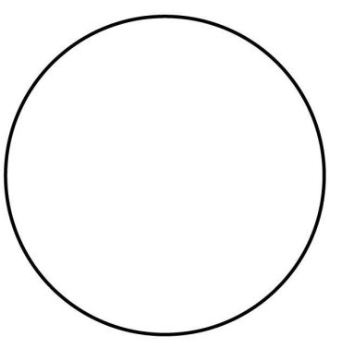 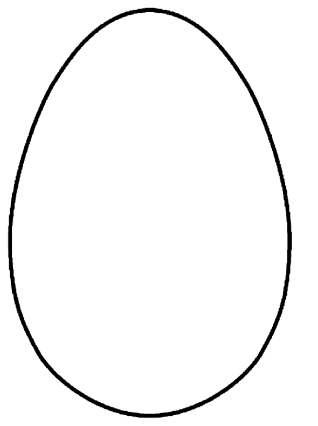 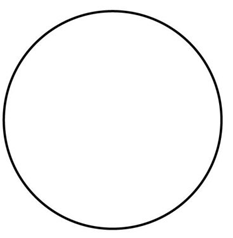 